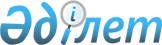 О внесении изменений в решение Кызылжарского районного маслихата от 20 декабря 2012 года N 10/1 "О Кызылжарском районном бюджете на 2013-2015 годы"
					
			Утративший силу
			
			
		
					Решение маслихата Кызылжарского района Северо-Казахстанской области от 22 октября 2013 года N 20/1. Зарегистрировано Департаментом юстиции Северо-Казахстанской области 30 октября 2013 года N 2387. Утратило силу (письмо маслихата Кызылжарского района Северо-Казахстанской области от 15 января 2014 года N 9.2.1.29/08)

      Сноска. Утратило силу (письмо маслихата Кызылжарского района Северо-Казахстанской области от 15.01.2014 N 9.2.1.29/08)      В соответствии со статьями 106 и 109 Бюджетного кодекса Республики Казахстан от 4 декабря 2008 года, статьей 6 Закона Республики Казахстан от 23 января 2001 года «О местном государственном управлении и самоуправлении в Республике Казахстан» Кызылжарский районный маслихат Северо-Казахстанской области РЕШИЛ:



      1. Внести в решение Кызылжарского районного маслихата Северо-Казахстанской области от 20 декабря 2012 года № 10/1 «О Кызылжарском районном бюджете на 2013-2015 годы» (зарегистрировано в Реестре государственной регистрации нормативных правовых актов под № 2057 14 января 2013 года, опубликовано от 18 января 2013 года в газетах «Қызылжар», «Маяк») следующие изменения:

      пункт 1 изложить в следующей редакции:

      «1. Утвердить районный бюджет на 2013-2015 годы, согласно  приложениям 1, 2 и 3 соответственно, в том числе на 2013 год в следующих объемах:

      1) доходы - 3 138 125,7 тысяч тенге, в том числе по:

      налоговым поступлениям - 429 690 тысяч тенге;

      неналоговым поступлениям - 5 091 тысяч тенге;

      поступлениям от продажи основного капитала - 39 623 тысяч тенге;

      поступления трансфертов - 2 663 721,7 тысяч тенге;

      2) затраты - 3 284 348,3 тысяч тенге;

      3) чистое бюджетное кредитование - 85 620,3 тысяч тенге, в том числе:

      бюджетные кредиты - 90 878 тысяч тенге;

      погашение бюджетных кредитов - 5 257,7 тысяч тенге;

      4) сальдо по операциям с финансовыми активами - 0, в том числе:

      приобретение финансовых активов - 0;

      поступления от продажи финансовых активов государства - 0;

      5) дефицит бюджета - -231 842,9 тысяч тенге;

      6) финансирование дефицита бюджета - 231 842,9 тысяч тенге.»;

      пункт 13 изложить в следующей редакции:

      «13. Утвердить резерв местного исполнительного органа района на 2013 год в сумме 50 тысяч тенге.»;

      приложения 1, 4, 9 к указанному решению изложить в новой редакции, согласно приложениям 1, 2, 3 к настоящему решению (прилагается).



      2. Настоящее решение вводится в действие с 1 января 2013 года.      Председатель сессии              Исполняющий обязанности

      Кызылжарского районного          секретаря Кызылжарского

      маслихата районного                  маслихата

      Северо-Казахстанской области     Северо-Казахстанской области 

      Н. Маслова                              С. Оралұлы      «СОГЛАСОВАНО»      Руководитель государственного учреждения

      «Кызылжарский районный отдел экономики

      и финансов»                             А. Фролова

      Приложение 1

      к решению районного маслихата

      от 22 октября 2013 года № 20/1      Приложение 1

      к решению районного маслихата

      от 20 декабря 2012 года № 10/1 Кызылжарский районный бюджет на 2013 год

      Приложение 2

      к решению районного маслихата

      от 22 октября 2013 года № 20/1      Приложение 4

      к решению районного маслихата

      от 20 декабря 2012 года № 10/1 Бюджетные программы сельских округов Кызылжарского района на 2013 годпродолжение таблицыпродолжение таблицы

Приложение 3

      к решению районного маслихата

      от 22 октября 2013 года № 20/1      Приложение 9

      к решению районного маслихата

      от 20 декабря 2012 года № 10/1 Расходы районного бюджета за счет свободных остатков бюджетных средств,сложившихся на 1 января 2013 года, и возврата целевых трансфертов республиканского и областного бюджетов, неиспользованных в 2012 годуУвеличить доходы:Увеличить расходы:
					© 2012. РГП на ПХВ «Институт законодательства и правовой информации Республики Казахстан» Министерства юстиции Республики Казахстан
				КатегорияКатегорияКатегорияНаименованиеСумма, тыс. тенгеКлассКлассНаименованиеСумма, тыс. тенгеПод-

классНаименованиеСумма, тыс. тенге123451) Доходы3 138 125,71Налоговые поступления429 69003Социальный налог246 0091Социальный налог246 00904Налоги на собственность152 0141Налоги на имущество76 9973Земельный налог13 1064Налог на транспортные средства 59 4115Единый земельный налог2 50005Внутренние налоги на товары, работы и услуги25 5962Акцизы6 3783Поступления за использование природных и других ресурсов9 7074Сборы за ведение предпринимательской и профессиональной деятельности9 51108Обязательные платежи, взимаемые за совершение юридически значимых действий и (или) выдачу документов уполномоченными на то государственными органами или должностными лицами6 0711Государственная пошлина 6 0712Неналоговые поступления5 09101Доходы от государственной собственности2 4915Доходы от аренды имущества, находящегося в государственной собственности2 3859Прочие доходы от государственной собственности10606Прочие неналоговые поступления 2 6001Прочие неналоговые поступления 2 6003Поступления от продажи основного капитала39 62303Продажа земли и нематериальных активов39 6231Продажа земли 39 2142Продажа нематериальных активов4094Поступления трансфертов2 663 721,702Трансферты из вышестоящих органов государственного управления2 663 721,72Трансферты из областного бюджета2 663 721,7Функциональ-

ная группаФункциональ-

ная группаФункциональ-

ная группаНаименованиеСумма, тыс. тенгеАдминистраторАдминистраторНаименованиеСумма, тыс. тенгеПрограммаНаименованиеСумма, тыс. тенге123452) Затраты3 284 348,31Государственные услуги общего характера314 217,9112Аппарат маслихата района (города областного значения)17 175001Услуги по обеспечению деятельности маслихата района (города областного значения)12 833,5003Капитальные расходы государственного органа4 341,5122Аппарат акима района (города областного значения)63 933001Услуги по обеспечению деятельности акима района (города областного значения)59 755003Капитальные расходы государственного органа4 178123Аппарат акима района в городе, города районного значения, поселка, села, сельского округа194 860,3001Услуги по обеспечению деятельности акима района в городе, города районного значения, поселка, села, сельского округа185 390,3022Капитальные расходы государственного органа9 470459Отдел экономики и финансов района (города областного значения)38 249,6003Проведение оценки имущества в целях налогообложения395011Учет, хранение, оценка и реализация имущества, поступившего в коммунальную собственность755001Услуги по реализации государственной политики в области формирования и развития экономической политики, государственного планирования, исполнения бюджета и управления коммунальной собственностью района (города областного значения)31 755,6015Капитальные расходы государственного органа5 3442Оборона11 934122Аппарат акима района (города областного значения)11 934005Мероприятия в рамках исполнения всеобщей воинской обязанности9 465006Предупреждение и ликвидация чрезвычайных ситуаций масштаба района (города областного значения)1 953007Мероприятия по профилактике и тушению степных пожаров районного (городского) масштаба, а также пожаров в населенных пунктах, в которых не созданы органы государственной противопожарной службы5163Общественный порядок, безопасность, правовая, судебная, уголовно-исполнительная деятельность199458Отдел жилищно-коммунального хозяйства, пассажирского транспорта и автомобильных дорог района (города областного значения)199021Обеспечение безопасности дорожного движения в населенных пунктах1994Образование2 185 574464Отдел образования района (города областного значения)231 176009Обеспечение деятельности организаций дошкольного воспитания и обучения60 664040Реализация государственного образовательного заказа в дошкольных организациях образования170 512123Аппарат акима района в городе, города районного значения, поселка, села, сельского округа2 439005Организация бесплатного подвоза учащихся до школы и обратно в сельской местности2 439464Отдел образования района (города областного значения)1 951 959003Общеобразовательное обучение1 841 802006Дополнительное образование для детей35 389001Услуги по реализации государственной политики на местном уровне в области образования 15 500005Приобретение и доставка учебников, учебно-методических комплексов для государственных учреждений образования района (города областного значения)16 925012Капитальные расходы государственного органа329015Ежемесячная выплата денежных средств опекунам (попечителям) на содержание ребенка-сироты (детей-сирот) и ребенка (детей), оставшегося без попечения родителей12 611067Капитальные расходы подведомственных государственных учреждений и организаций29 4036Социальная помощь и социальное обеспечение124 674451Отдел занятости и социальных программ района (города областного значения)124 674002Программа занятости23 454005Государственная адресная социальная помощь1 084007Социальная помощь отдельным категориям нуждающихся граждан по решениям местных представительных органов8 130010Материальное обеспечение детей-инвалидов, воспитывающихся и обучающихся на дому1 126014Оказание социальной помощи нуждающимся гражданам на дому52 917016Государственные пособия на детей до 18 лет8 743017Обеспечение нуждающихся инвалидов обязательными гигиеническими средствами и предоставление услуг специалистами жестового языка, индивидуальными помощниками в соответствии с индивидуальной программой реабилитации инвалида3 840001Услуги по реализации государственной политики на местном уровне в области обеспечения занятости и реализации социальных программ для населения24 377011Оплата услуг по зачислению, выплате и доставке пособий и других социальных выплат233021Капитальные расходы государственного органа7707Жилищно-коммунальное хозяйство222 038,2458Отдел жилищно-коммунального хозяйства, пассажирского транспорта и автомобильных дорог района (города областного значения)24 018,7004Обеспечение жильем отдельных категорий граждан12 660041Ремонт и благоустройство объектов в рамках развития городов и сельских населенных пунктов по Дорожной карте занятости 202011 358,7464Отдел образования района (города областного значения)10 668026Ремонт объектов в рамках развития городов и сельских населенных пунктов по Дорожной карте занятости 202010 668472Отдел строительства, архитектуры и градостроительства района (города областного значения)76 074003Проектирование, строительство и (или) приобретение жилья коммунального жилищного фонда 3 281004Проектирование, развитие, обустройство и (или) приобретение инженерно-коммуникационной инфраструктуры60 646072Строительство и (или) приобретение служебного жилища и развитие и (или) приобретение инженерно-коммуникационной инфраструктуры в рамках Дорожной карты занятости 202012 147123Аппарат акима района в городе, города районного значения, поселка, села, сельского округа2 621014Организация водоснабжения населенных пунктов2 621458Отдел жилищно-коммунального хозяйства, пассажирского транспорта и автомобильных дорог района (города областного значения)53 212028Развитие коммунального хозяйства53 212472Отдел строительства, архитектуры и градостроительства района (города областного значения)24 000058Развитие системы водоснабжения и водоотведения в сельских населенных пунктах24 000123Аппарат акима района в городе, города районного значения, поселка, села, сельского округа23 857,5008Освещение улиц населенных пунктов19 957,5009Обеспечение санитарии населенных пунктов1 500011Благоустройство и озеленение населенных пунктов2 400458Отдел жилищно-коммунального хозяйства, пассажирского транспорта и автомобильных дорог района (города областного значения)2 087015Освещение улиц в населенных пунктах600016Обеспечение санитарии населенных пунктов299017Содержание мест захоронений и захоронение безродных188018Благоустройство и озеленение населенных пунктов1 000472Отдел строительства, архитектуры и градостроительства района (города областного значения)5 500007Развитие благоустройства городов и населенных пунктов5 5008Культура, спорт, туризм и информационное пространство126 755123Аппарат акима района в городе, города районного значения, поселка, села, сельского округа35 642006Поддержка культурно-досуговой работы на местном уровне35 642455Отдел культуры и развития языков района (города областного значения)21 467003Поддержка культурно-досуговой работы21 467465Отдел физической культуры и спорта района (города областного значения)4 523006Проведение спортивных соревнований на районном (города областного значения) уровне914007Подготовка и участие членов сборных команд района (города областного значения) по различным видам спорта на областных спортивных соревнованиях3 609455Отдел культуры и развития языков района (города областного значения)28 478006Функционирование районных (городских) библиотек24 846007Развитие государственного языка и других языков народа Казахстана3 632456Отдел внутренней политики района (города областного значения)10 300002Услуги по проведению государственной информационной политики через газеты и журналы 10 300455Отдел культуры и развития языков района (города областного значения)12 002001Услуги по реализации государственной политики на местном уровне в области развития языков и культуры7 895010Капитальные расходы государственного органа2 412032Капитальные расходы подведомственных государственных учреждений и организаций1 695456Отдел внутренней политики района (города областного значения)8 308001Услуги по реализации государственной политики на местном уровне в области информации, укрепления государственности и формирования социального оптимизма граждан7 048,1003Реализация мероприятий в сфере молодежной политики978,5006Капитальные расходы государственного органа281,4465Отдел физической культуры и спорта района (города областного значения)6 035001Услуги по реализации государственной политики на местном уровне в сфере физической культуры и спорта5 762004Капитальные расходы государственного органа27310Сельское, водное, лесное, рыбное хозяйство, особо охраняемые природные территории, охрана окружающей среды и животного мира, земельные отношения102 021474Отдел сельского хозяйства и ветеринарии района (города областного значения)37 587001Услуги по реализации государственной политики на местном уровне в сфере сельского хозяйства и ветеринарии 20 382003Капитальные расходы государственного органа459006Организация санитарного убоя больных животных140007Организация отлова и уничтожения бродячих собак и кошек1 072012Проведение мероприятий по идентификации сельскохозяйственных животных 2 201099Реализация мер по оказанию социальной поддержки специалистов13 333463Отдел земельных отношений района (города областного значения)13 900001Услуги по реализации государственной политики в области регулирования земельных отношений на территории района (города областного значения)10 917003Земельно-хозяйственное устройство населенных пунктов425006Землеустройство, проводимое при установлении границ районов, городов областного значения, районного значения, сельских округов, поселков, сел376007Капитальные расходы государственного органа2 182474Отдел сельского хозяйства и ветеринарии района (города областного значения)50 534013Проведение противоэпизоотических мероприятий50 53411Промышленность, архитектурная, градостроительная и строительная деятельность16 483472Отдел строительства, архитектуры и градостроительства района (города областного значения)16 483001Услуги по реализации государственной политики в области строительства, архитектуры и градостроительства на местном уровне14 201015Капитальные расходы государственного органа2 28212Транспорт и коммуникации13 876,8123Аппарат акима района в городе, города районного значения, поселка, села, сельского округа4 476,8013Обеспечение функционирования автомобильных дорог в городах районного значения, поселках, селах, сельских округах4 476,8458Отдел жилищно-коммунального хозяйства, пассажирского транспорта и автомобильных дорог района (города областного значения)9 400023Обеспечение функционирования автомобильных дорог9 000037Субсидирование пассажирских перевозок по социально значимым городским (сельским), пригородным и внутрирайонным сообщениям 40013Прочие154 060,4469Отдел предпринимательства района (города областного значения)6 953001Услуги по реализации государственной политики на местном уровне в области развития предпринимательства и промышленности 6 671004Капитальные расходы государственного органа282123Аппарат акима района в городе, города районного значения, поселка, села, сельского округа35 080040Реализация мер по содействию экономическому развитию регионов в рамках Программы «Развитие регионов» 35 080459Отдел экономики и финансов района (города областного значения)50012Резерв местного исполнительного органа района (города областного значения) 50458Отдел жилищно-коммунального хозяйства, пассажирского транспорта и автомобильных дорог района (города областного значения)111 977,4001Услуги по реализации государственной политики на местном уровне в области жилищно-коммунального хозяйства, пассажирского транспорта и автомобильных дорог 8 069013Капитальные расходы государственного органа282043Развитие инженерной инфраструктуры в рамках Программы «Развитие регионов»103 626,414Обслуживание долга13,6459Отдел экономики и финансов района (города областного значения)13,6021Обслуживание долга местных исполнительных органов по выплате вознаграждений и иных платежей по займам из областного бюджета13,615Трансферты12 501,4459Отдел экономики и финансов района (города областного значения)12 501,4006Возврат неиспользованных (недоиспользованных) целевых трансфертов10 370,4024Целевые текущие трансферты в вышестоящие бюджеты в связи с передачей функций государственных органов из нижестоящего уровня государственного управления в вышестоящий2 1313) Чистое бюджетное кредитование85 620,3Бюджетные кредиты90 87810Сельское, водное, лесное, рыбное хозяйство, особо охраняемые природные территории, охрана окружающей среды и животного мира, земельные отношения90 878474Отдел сельского хозяйства и ветеринарии района (города областного значения)90 878009Бюджетные кредиты для реализации мер социальной поддержки специалистов90 8785Погашение бюджетных кредитов5 257,701Погашение бюджетных кредитов5 257,71Погашение бюджетных кредитов, выданных из государственного бюджета5 257,74) Сальдо по операциям с финансовыми активами0Приобретение финансовых активов06Поступления от продажи финансовых активов государства5) Дефицит (профицит) бюджета-231 842,96) Финансирование дефицита (использование профицита) бюджета231 842,97Поступления займов90 87801Внутренние государственные займы90 8782Договоры займа90 87816Погашение займов5 257,7459Отдел экономики и финансов района (города областного значения)5 257,7005Погашение долга местного исполнительного органа перед вышестоящим бюджетом5 257,78Используемые остатки бюджетных средств146 222,601Остатки бюджетных средств146 222,61Свободные остатки бюджетных средств146 222,6Свободные остатки бюджетных средств146 222,6Функциональная группаФункциональная группаФункциональная группаФункциональная группаВсегоАдминистраторАдминистраторАдминистраторВсегоПрограммаПрограммаВсегоНаименованиеВсего12345Всего154 979,61Государственные услуги общего характера95 814,3123Аппарат акима района в городе, города районного значения, поселка, села, сельского округа95 814,3001Услуги по обеспечению деятельности акима района в городе, города районного значения, поселка, села, сельского округа92 316,3022Капитальные расходы государственного органа3 4984Образование1 416123Аппарат акима района в городе, города районного значения, поселка, села, сельского округа1 416005Организация бесплатного подвоза учащихся до школы и обратно в сельской местности1 4167Жилищно-коммунальное хозяйство20 669,5123Аппарат акима района в городе, города районного значения, поселка, села, сельского округа20 669,5014Организация водоснабжения населенных пунктов2 621008Освещение улиц населенных пунктов15 348,5009Обеспечение санитарии населенных пунктов1 500011Благоустройство и озеленение населенных пунктов1 2008Культура, спорт, туризм и информационное пространство14 463123Аппарат акима района в городе, города районного значения, поселка, села, сельского округа14 463006Поддержка культурно-досуговой работы на местном уровне14 46312Транспорт и коммуникации4 476,8123Аппарат акима района в городе, города районного значения, поселка, села, сельского округа4 476,8013Обеспечение функционирования автомобильных дорог в городах районного значения, поселках, селах, сельских округах4 476,813Прочие18 140123Аппарат акима района в городе, города районного значения, поселка, села, сельского округа18 140040Реализация мер по содействию экономическому развитию регионов в рамках Программы «Развитие регионов» 18 140в том числев том числев том числев том числев том числев том числев том числев том числев том числеАрхан-

гельс-

кийАсановскийБерезовскийБескольскийБугровскойВагулин-

скийВиноградовскийКуйбы-

шев-

скийКызыл-

жар-

ский12 27412 43627 37033 514,811 53414 840,310 737,519 13513 1388 48510 31019 30912 9339 3968 286,37 75210 3858 9588 48510 31019 30912 9339 3968 286,37 75210 3858 9588 1289 94118 68912 3549 2467 795,37 6029 8928 669357369620579150491150493289000720000069600072000006967206968494322 20912 4914441 5741 291,55508298494322 20912 4914441 5741 291,55508299619447167293121 00810 871324510455,54307091 5001201202401201201201201201201 24602 464003 28606 5069611 24602 464003 28606 5069611 2462 4643 2866 506961000,04 476,80,00,00,00,00,0000,04 476,80,00,00,00,00,04 476,81 6941 6943 3882 8941 6941 6941 6941 6941 6941 6941 6943 3882 8941 6941 6941 6941 6941 6941 6941 6943 3882 8941 6941 6941 6941 6941 694Функциональная группаФункциональная группаФункциональная группаФункциональная группаВсегоАдминистраторАдминистраторАдминистраторВсегоПрограммаПрограммаВсегоНаименованиеВсего12345Всего143 9971Государственные услуги общего характера99 046123Аппарат акима района в городе, города районного значения, поселка, села, сельского округа99 046001Услуги по обеспечению деятельности акима района в городе, города районного значения, поселка, села, сельского округа93 074022Капитальные расходы государственных органов5 9724Образование1 023123Аппарат акима района в городе, города районного значения, поселка, села, сельского округа1 023005Организация бесплатного подвоза учащихся до школы и обратно в сельской местности1 0237Жилищно-коммунальное хозяйство5 809123Аппарат акима района в городе, города районного значения, поселка, села, сельского округа5 809014Организация водоснабжения населенных пунктов0008Освещение улиц населенных пунктов4 609009Обеспечение санитарии населенных пунктов0011Благоустройство и озеленение населенных пунктов1 2008Культура, спорт, туризм и информационное пространство21 179123Аппарат акима района в городе, города районного значения, поселка, села, сельского округа21 179006Поддержка культурно-досуговой работы на местном уровне21 17912Транспорт и коммуникации0123Аппарат акима района в городе, города районного значения, поселка, села, сельского округа0013Обеспечение функционирования автомобильных дорог в городах районного значения, поселках, селах, сельских округах013Прочие16940123Аппарат акима района в городе, города районного значения, поселка, села, сельского округа16940040Реализация мер по содействию экономическому развитию регионов в рамках Программы «Развитие регионов» 16940в том числев том числев том числев том числев том числев том числев том числев том числев том числев том числеЛес-

нойНалобинскийНовониколь-

скийПетер-

фельд-

скийПрибрежныйРас-

свет-

скийРощин-

скийСветлополь-

скийСоколовскийЯкор-

ский15 23712 38215 47614 12212 21413 84216 50110 55919 30114 3638 34010 14610 56410 8869 98110 9879 8948 27612 0257 9478 34010 14610 56410 8869 98110 9879 8948 27612 0257 9478 1909 7778 38110 0779 61210 6029 4457 92311 4417 6261503692 18380936938544935358432100070831500000000708315000007083156745424038342247367805895894386745424038342247367805895894385544222837141046166604694693181201201201201201201201201201204 52902 815004254 13304 9934 2844 52902 815004254 13304 9934 2844 5292 8154254 1334 9934 28400000000000000000000169416941694169416941694169416941694169416941694169416941694169416941694169416941694169416941694169416941694169416941694КатегорияКлассПод-

классСпецификаНаименованиеСумма8Используемые остатки бюджетных средств146 222,601Остатки бюджетных средств146 222,61Свободные остатки бюджетных средств146 222,601Свободные остатки бюджетных средств146 222,6Всего:146 222,6Функци

ональ-

ная

группаАдми-

нист-

раторПро-

граммаПод- програм

маНаименование Сумма1112Аппарат маслихата района (города областного значения)550001Услуги по обеспечению деятельности маслихата района (города областного значения)400003Капитальные расходы государственного органа 150122Аппарат акима района (города областного значения)196001Услуги по обеспечению деятельности акима района (города областного значения)196123Аппарат акима района в городе, города районного значения, поселка, села, сельского округа1 704001Услуги по обеспечению деятельности акима района в городе, города районного значения, поселка, села, сельского округа100015За счет средств местного бюджета100022Капитальные расходы государственного органа1 604015За счет средств местного бюджета1 6042122Аппарат акима района (города областного значения)1 500006Предупреждение и ликвидация чрезвычайных ситуаций масштаба района (города областного значения)1 5007472Отдел строительства, архитектуры и градостроительства района (города областного значения)12 147072Строительство и (или) приобретение служебного жилища и развитие и (или) приобретение инженерно-коммуникационной инфраструктуры в рамках Дорожной карты занятости 202012 147015За счет средств местного бюджета12 147458Отдел жилищно-коммунального хозяйства, пассажирского транспорта и автомобильных дорог района (города областного значения)4 900028Развитие коммунального хозяйства4 900015За счет средств местного бюджета4 900123Аппарат акима района в городе, города районного значения, поселка, села, сельского округа4 252008Освещение улиц населенных пунктов4 2528455Отдел культуры и развития языков района (города областного значения)600003Поддержка культурно-досуговой работы600456Отдел внутренней политики района (города областного значения)900001Услуги по реализации государственной политики на местном уровне в области информации, укрепления государственности и формирования социального оптимизма граждан90012123Аппарат акима района в городе, города районного значения, поселка, села, сельского округа2 476,8013Обеспечение функционирования автомобильных дорог в городах районного значения, поселках, селах, сельских округах2 476,8458Отдел жилищно-коммунального хозяйства, пассажирского транспорта и автомобильных дорог района (города областного значения)3 000023Обеспечение функционирования автомобильных дорог3 00013458Отдел жилищно-коммунального хозяйства, пассажирского транспорта и автомобильных дорог района (города областного значения)103 626,4043Развитие инженерной инфраструктуры в рамках Программы «Развитие регионов»103 626,4015За счет средств местного бюджета103 626,415459Отдел экономики и финансов района (города областного значения)10 370,4006Возврат неиспользованных (недоиспользованных) целевых трансфертов10 370,4Всего:146 222,6